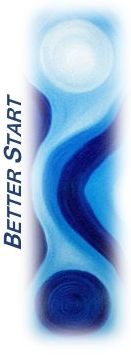            Better Start           GRUPE ZA ŽENE                                BITI  ZDRAVA ŽENADrage naše trudnice, majke male djece,  drage žene!Srdačno Vas pozivamo da se pridružite našim grupama za žene.Teme: zdraviji život, sprečavanje bolesti, prehrana, kretanje …Očekuju Vas ugodna atmosfera i mala užina(dostupne su i karte za javni prijevoz).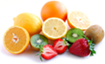 Kada: uvijek srijedom(Početak 09.09.2015)Bosanski-Hrvatski-Srpski:  11.00-12.30 satiPrijava nije potrebna.AmberMed i BetterStart-tim!